SloveniaSloveniaSloveniaSloveniaMay 2027May 2027May 2027May 2027SundayMondayTuesdayWednesdayThursdayFridaySaturday1Labour Day2345678Labour Day910111213141516171819202122Pentecost232425262728293031NOTES: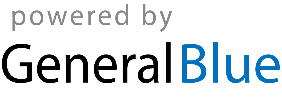 